Hyvät huoltajat!			25.8.2015Alakoulujen yleisurheilukisat pidetään Ronkaalan kentällä keskiviikkona 26.8 klo 11.30 alkaen. Tiitolta lähtee suuri joukko vapaaehtoisia 3-6 luokan oppilaita. Täten oppilailla on mahdollisuus tulla kouluun pyörillä, joilla ruokailun jälkeen menemme Ronkaalaan. Näin saamme mukavan liikunta-annoksen eikä linja-autoa tarvitse vuokrata koulun ja kentän välistä matkaa varten. Kuljetusoppilaat eivät kaikki voi tulla pyörillä, joten nimenomaan heitä varten on pikkubussi.Varustus:Liikuntaan sopiva, kevyt vaatetus ja matkalle sään mukainen pyöräilyvarustus.Omia juomia voi ottaa mukaan.Pyöräilijöillä tulee olla kypärä ja kaikilla reipasta urheilumieltä! 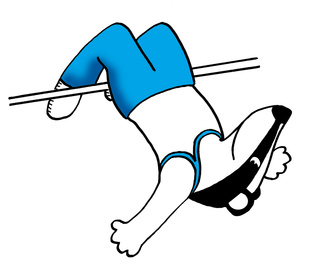 Urheiluterveisin Risto ja Päivi